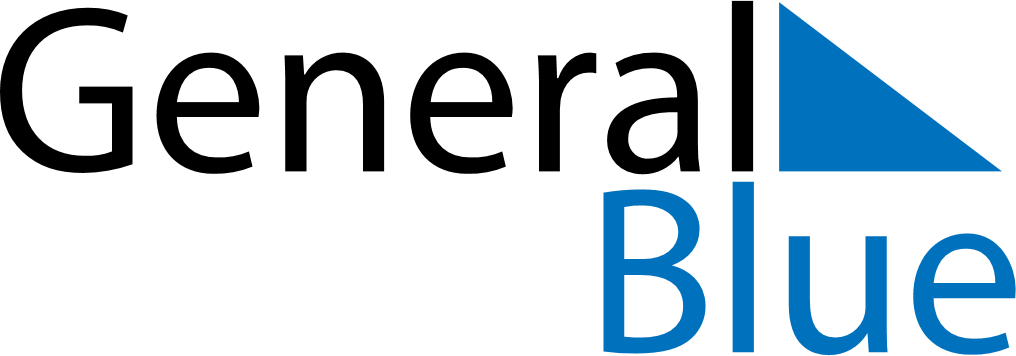 February 2024February 2024February 2024February 2024February 2024February 2024Malung, Dalarna, SwedenMalung, Dalarna, SwedenMalung, Dalarna, SwedenMalung, Dalarna, SwedenMalung, Dalarna, SwedenMalung, Dalarna, SwedenSunday Monday Tuesday Wednesday Thursday Friday Saturday 1 2 3 Sunrise: 8:24 AM Sunset: 4:12 PM Daylight: 7 hours and 47 minutes. Sunrise: 8:22 AM Sunset: 4:14 PM Daylight: 7 hours and 52 minutes. Sunrise: 8:19 AM Sunset: 4:17 PM Daylight: 7 hours and 57 minutes. 4 5 6 7 8 9 10 Sunrise: 8:17 AM Sunset: 4:20 PM Daylight: 8 hours and 2 minutes. Sunrise: 8:14 AM Sunset: 4:23 PM Daylight: 8 hours and 8 minutes. Sunrise: 8:12 AM Sunset: 4:25 PM Daylight: 8 hours and 13 minutes. Sunrise: 8:09 AM Sunset: 4:28 PM Daylight: 8 hours and 18 minutes. Sunrise: 8:07 AM Sunset: 4:31 PM Daylight: 8 hours and 24 minutes. Sunrise: 8:04 AM Sunset: 4:34 PM Daylight: 8 hours and 29 minutes. Sunrise: 8:01 AM Sunset: 4:36 PM Daylight: 8 hours and 34 minutes. 11 12 13 14 15 16 17 Sunrise: 7:59 AM Sunset: 4:39 PM Daylight: 8 hours and 40 minutes. Sunrise: 7:56 AM Sunset: 4:42 PM Daylight: 8 hours and 45 minutes. Sunrise: 7:53 AM Sunset: 4:44 PM Daylight: 8 hours and 51 minutes. Sunrise: 7:50 AM Sunset: 4:47 PM Daylight: 8 hours and 56 minutes. Sunrise: 7:48 AM Sunset: 4:50 PM Daylight: 9 hours and 2 minutes. Sunrise: 7:45 AM Sunset: 4:53 PM Daylight: 9 hours and 7 minutes. Sunrise: 7:42 AM Sunset: 4:55 PM Daylight: 9 hours and 13 minutes. 18 19 20 21 22 23 24 Sunrise: 7:39 AM Sunset: 4:58 PM Daylight: 9 hours and 18 minutes. Sunrise: 7:36 AM Sunset: 5:01 PM Daylight: 9 hours and 24 minutes. Sunrise: 7:34 AM Sunset: 5:03 PM Daylight: 9 hours and 29 minutes. Sunrise: 7:31 AM Sunset: 5:06 PM Daylight: 9 hours and 35 minutes. Sunrise: 7:28 AM Sunset: 5:09 PM Daylight: 9 hours and 41 minutes. Sunrise: 7:25 AM Sunset: 5:11 PM Daylight: 9 hours and 46 minutes. Sunrise: 7:22 AM Sunset: 5:14 PM Daylight: 9 hours and 52 minutes. 25 26 27 28 29 Sunrise: 7:19 AM Sunset: 5:17 PM Daylight: 9 hours and 57 minutes. Sunrise: 7:16 AM Sunset: 5:19 PM Daylight: 10 hours and 3 minutes. Sunrise: 7:13 AM Sunset: 5:22 PM Daylight: 10 hours and 9 minutes. Sunrise: 7:10 AM Sunset: 5:25 PM Daylight: 10 hours and 14 minutes. Sunrise: 7:07 AM Sunset: 5:27 PM Daylight: 10 hours and 20 minutes. 